ESKİŞEHİR OSMANGAZİ ÜNİVERSİTESİ 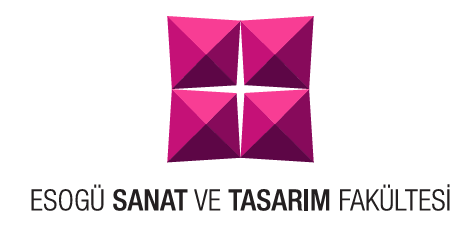 SANAT VE TASARIM FAKÜLTESİENDÜSTRİYEL TASARIM BÖLÜMÜ                                         STAJ BAŞARI BELGESİ                    (Kurum Kopyası)GİZLİDİRÖğrencinin Adı ve Soyadı      :........................................................................................................................Sınıf ve Öğrenci No                 :.........................................................................................................................Kurumun Adı - Adresi             :.........................................................................................................................                                                   ....................................................................................................................                                                   ..................................................................................................................Staj Başlangıç ve Bitiş Tarihi  :....................................................................................................................Bölümümüz programının zorunlu staj süresi 25 iş günüdür. Staj Başarı DerecesiNotlar:  A= Pekiyi                                                      Yetkili Amirin               B= İyi                                                            Adı ve Soyadı                :.......................................................               C= Orta                                                        Unvanı                           :.......................................................               F= Başarısız                                                 Kaşe ve İmza                :                                                                                                               Tarih    :........................................................Not: Öğrencinin stajı bittikten sonra bu belgenin doldurularak Bölüm ve Öğrenci İşleri kopyalarının aşağıdaki adrese doğrudan gönderilmesi ve kurum kopyasının kurumda saklanması rica olunur.Endüstriyel Tasarım BölümüStaj Komisyonu Başkanlığı                    Öğrencinin Onaylı FotoğrafıÖğrencinin çalıştığı bölümÇalışma süresi (gün)İşe Gösterdiği İlgi NotuDevam NotuBaşarı NotuDüşünceler